*Currently approved test. Official competition is in process and may affect approved options in the future.Details on Credit-Based DiplomasAKA:  Credit Completion, Credit Recovery, “Traditional” High School DiplomaAvailable through ABE programs that have agreements with school districtsExpensive to operate with ABE fundingTime consuming for many adultsWorks best for adults that have less than 5 credits left to completeQ:  How can my ABE program get authorized to offer credit-based diplomas?A:  School district must authorize and issue traditional diplomas.Q:  Can districts serve students and offer diplomas to students over age 21?A:  Yes, though if they are not an ABE program, they will not be funded for it.Details on Test-Based DiplomasAKA:  High School Equivalency (HSE) Diploma, GED Diploma (General Educational Development)Most common option in ABE Must test at official GED Testing Centers, often connected to ABE programsSeries of 4 subject tests, $30 per testLook at the adult’s future pathway to see if there are any implications with this diploma option (e.g. U.S. Navy, Harvard University)GED is available for all that are not enrolled in K-12, whether or not an individual is enrolled in ABE:Individuals 19+ years old, and Individuals 17-18 year old with an approved GED Age Waiver from the Minnesota Department of EducationWorks best for adults that test well and want to move on quicklyKey GED Terms4 GED Tests:RLA (Reasoning through Language Arts)MathematicsScienceSocial StudiesGED Ready - Official practice tests (online)Minnesota GED Statistics (July 2018-June 2019)14,113 GED Tests Taken4,605 Testers (fewer than last year)2,982 Test Completers2,533 High School Equivalency Diploma Earners (more passers than last year!)85% passing rate (compared to national 79% passing rate)May 2019 was the peak testing month with 1,622 GED tests taken.87 days on average from creation of GED.com account to earning high school equivalency diploma. (Note: instruction and preparation are unknown variables.)196 Testing Centers in MinnesotaMinnesota GED Tester DetailsAverage Age = 2611% of testers needed a GED Age Waiver47% are employed80% report completing 10th, 11th or 12th grade but not graduatingGender56% Male40% Female4% DeclinedGED Age WaiverTo qualify for GED testing, an individual needs to be 19+ or 17-18 with an approved age waiver.Must meet one of six conditions (and be verified):High school class has graduated (verified by school)Out of K-12 for 1+ year (verified by last school attended)Potential employer requires it, offer on the table (verified by employer on letterhead)Postsecondary institution approved but needs it (verified by college on letterhead)Military requires it (verified by military on letterhead)ABE or similar entity approves and says the person is ready to test (verified by ABE staff) with:RLA and Math GED Ready® scores 145+ orTABE 11/12 (Form A) Math and Reading scores 617+GED Test ScoresMinnesota GED Test Scores (July 2018-June 2019)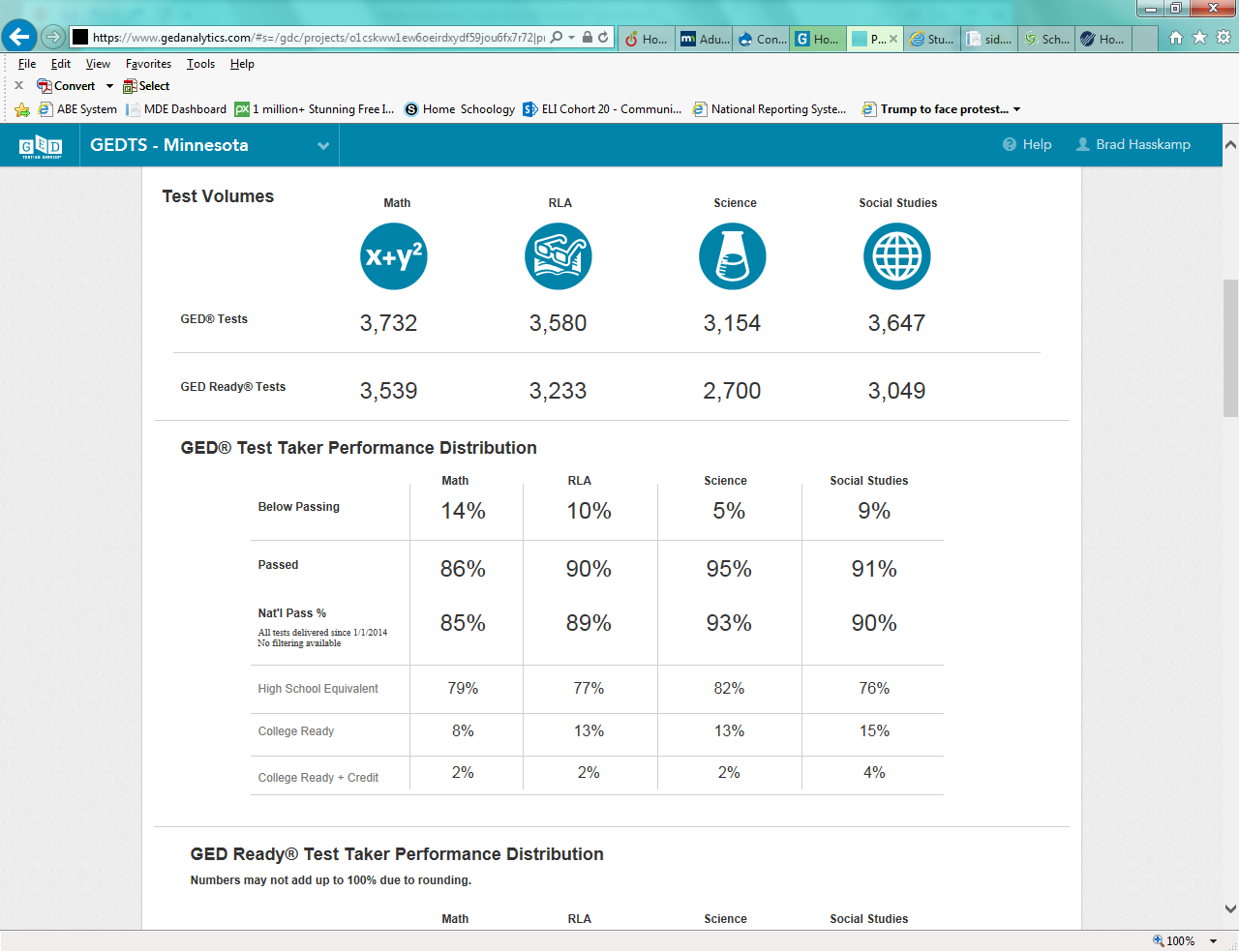 GED Subsidy (Current)First test free in each subject ($120 max)Use code MNGED30Test in Minnesota or approved border community testing centerMN legislature allocated $245,000 for subsidyAvailable until December or all funds are spentAdditional Details about the subsidy:If a student does not pass or does not show up for testing, they will NOT receive the subsidy for the retake tests; they will have to pay the standard retake test price.Once the subsidy expires or runs out, there will be no state subsidy left and testers will have to pay the full testing fee. We cannot predict exactly when this subsidy will run out and when it does, the subsidy will automatically shut off through GED.com’s system.  The MNGED10 code no longer works. Any students that had already used the code for tests after June 30 still got the partial subsidy. If testers are having issues with the subsidy working, please email Brad Hasskamp (brad.hasskamp@state.mn.us).Staff Roles with GED at Minnesota Department of EducationAlice SmithGED Records and VerificationsAge WaiversSupportBrad HasskampSystem policies and technical assistanceTest Center ApprovalGED Manager AuthorizationState GED AdministratorTodd WagnerLeadership and Additional IssuesKey Resource:  GED ManagerTypes of accessStudent-authorized viewCorrections viewFeaturesContact interested potential students GED Prep ConnectSee student test scoresAccess additional data and infographics on testing with GED Analytics LiteDetails on Competency-Based DiplomasAKA:  Standard Adult High School Equivalency Diploma (SAHSD), Standard Adult Diploma, ADP, Choose-Your-Own-Adventure DiplomaNewest option in Minnesota through ABE Available through approved ABE programs trained on the SAHSDWorks best for adults that either: Do not test well nor have many high school credits but want a high school diplomaHave a variety of experience, including high school credits, college credits, tests passed, work experience, etc.Mixed competency-based in academic, career, and digital literacy skill areasDiploma issued by the Minnesota Department of Education, but statute encourages districts to award local district diploma to state adult diploma graduatesEmbeds into current ABE system171 graduates last yearThere are five subjects or domains that a student must demonstrate competency in order to earn their Standard Adult High School Diploma:Mix and Match:  Adult students can choose their completion optionsStandard Adult Diploma students have choices in creating their individual learning plan. This helps recognize their experience and skills while working with their ABE program to adapt their path according to their future career pathway. Students may successfully demonstrate each competency through one of the following options:Prior Experience-Based Competency Verification (K-12, postsecondary or other experiences)Test-Verified Knowledge (approved standardized assessment for high schools, secondary credentials, ABE programs and/or postsecondary entrance exams)ABE Course Demonstration (These are classes that offer academic, employability and career content, like adult diploma classes, test-preparation classes, college readiness classes, subject-specific classes, integrated education and training, etc.)Applied and Experiential Learning (through an approved contextualized project)How to start a new Standard Adult High School Diploma program:Must get approval from the Minnesota Department of Education’s ABE Office, which includes an application and training. ApplicationsApplication process annually (Application typically due in February)TrainingProgram must have some staff complete the following trainings before launching your program:College and Career Readiness Standards (CCSRS) Cohort Implementation Training (9 months)Standard Adult Diploma 101 (2 days typically in May)Presenter InfoBrad HasskampBrad.hasskamp@state.mn.us651-582-8594OptionNameMain MeasureAuthorityDiploma IssuerCredit-Based DiplomaHigh School DiplomaCredits(Grades, Instructional Hours)Local K-12 School DistrictLocal School DistrictTest-Based DiplomaHigh School Equivalency DiplomaPassing Test ScoresGED Testing Service*Minnesota Department of EducationCompetency-Based DiplomaStandard Adult High School DiplomaDemonstration of CompetenciesMinnesota Department of EducationMinnesota Department of Education(& school district?)ScoreRating145-164High School Equivalency165-174College Ready175+College Ready + CreditDomainAreasEnglish Language ArtsReadingWritingLanguageSpeaking and ListeningMathematicsNumber SenseAlgebraGeometryData, Statistics and ProbabilityScienceNature of Science and EngineeringLife SciencePhysical ScienceEarth and Space ScienceSocial StudiesU.S. Government and CitizenshipEconomicsHistoryGeographyEmployability and Career AwarenessSelf-ManagementDeveloping a Future PathwayNavigating SystemsDigital Literacy